УТВЕРЖДАЮПредседатель приемной комиссииИ.В. Богданов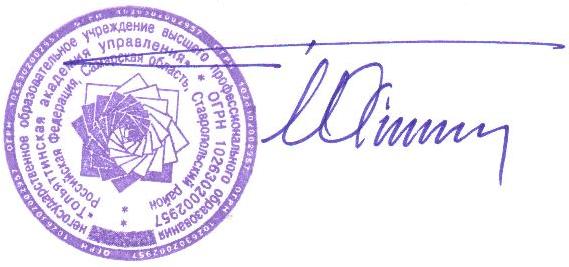 05.08.2014Перечень лиц, рекомендованных к зачислениюна направление подготовки«ЭКОНОМИКА»Для лиц, рекомендованных к зачислению на места, финансируемые из средств федерального бюджета, срок предоставления оригинала аттестата – 8 августа 2014 года (до 16:00).СВЕДЕНИЯ ПО СОСТОЯНИЮ НА 07.08.2014№ п/пФ.И.О.РЯМАТОБЩИТОГОДокументНа места, финансируемые из средств федерального бюджетаНа места, финансируемые из средств федерального бюджетаНа места, финансируемые из средств федерального бюджетаНа места, финансируемые из средств федерального бюджетаНа места, финансируемые из средств федерального бюджетаНа места, финансируемые из средств федерального бюджетаНа места, финансируемые из средств федерального бюджетаКнязева Ирина Юрьевна906072222оригиналБоброва Полина Игоревна847364221оригиналКоролева Анастасия Александровна827069221оригиналЭсиргапова Кристина Кадиржановна727079221оригиналЛабгаев Даниил Александрович905675221копииЯгодейкина Ольга Алексеевна847066220оригиналВысоцкая Мария Юрьевна826870220оригиналЗайдуллова Анна Ренатовна827265219оригиналСафонова Светлана Сергеевна846075219оригиналЖилкина Ксения Владимировна797068217оригиналТуева Анастасия Сергеевна925271215оригиналЗахарова Кристина Дмитриевна827058210копииКирьянова Светлана Юрьевна766471211оригиналЕлина Юлия Николаевна697269210оригиналМельников Ростислав Олегович877052209оригиналСписок резерваи перечень лиц, рекомендованных к зачислению на места с оплатой стоимости обученияСписок резерваи перечень лиц, рекомендованных к зачислению на места с оплатой стоимости обученияСписок резерваи перечень лиц, рекомендованных к зачислению на места с оплатой стоимости обученияСписок резерваи перечень лиц, рекомендованных к зачислению на места с оплатой стоимости обученияСписок резерваи перечень лиц, рекомендованных к зачислению на места с оплатой стоимости обученияСписок резерваи перечень лиц, рекомендованных к зачислению на места с оплатой стоимости обученияСписок резерваи перечень лиц, рекомендованных к зачислению на места с оплатой стоимости обученияСтрельникова Полина Андреевна767063209копииБедина Ольга Виикторовна925265209копииЩелкун Анна Игоревна656875208копииПаздникова Альбина Маратовна906454208копииСерова Анастасия Михайловна904870208копииШалова Екатерина Максимовна726471207копииАлакина Арина Алексеевна706868206копииКущь Ольга Александровна876059206копииКапустина Юлия Андреевна825668206копииПавлов Роман Олегович845270206копииДемидова Екатерина Александровна874475206копииПетрушина Ирина Владимировна736864205копииКузяев Рамиль Рафаэлевич766069205копииКим Диана Владиславовна 845269205копииРыбников Никита Андревич726864204копииДанилова Екатерина Анатольевна686868204копииЧепурина Мария Игоревна795669204оригиналМуханов Алексей Михайлович707558203копииЛукьянова Алена Алексеевна766463203копииБрилева Екатерина Валентиновна766067203копииЦапилова Екатерина Алексеевна647266202копииЕвтушенко Дарья Александровна686866202копииЛитвиненко Олеся Романовна726664202копииСазонова Вера Евгеньевна736465202копииСпицына Наталия Андреевна696469202копииШемякина Елена Александровна794479202копииАхатчикова Дарья Сергеевна873679202копииТенетова Мария Алексеевна687360201копииКульчинская Андриана Николаевна706863201копииЧигвинцева Анна Андреевна825662200копииБезрукова Екатерина Вячеславовна696466199копииЛипатова Екатерина Юрьевна826057199копииЦилюрник Татьяна Анатольевна825265199копииАсадова Гулана Эльчин кызы795268199оригиналАвдеева Анна Антоновна825264198копииАгапенко Елизавета Александровна923670198копииСинчурина Яна Игоревна676070197оригиналЕфимов Максим Игоревич646072196копииАршинникова Виктория Геннадьевна765664196копииЕпанешникова Анастасия Владимировна794868195копииАкобян Гарник Андраникович676859194копииОгурешников Дмитрий Анатольевич766058194копииЮнусова Сабина Рафаэлевна845258194копииЛюбимов Валерий Вячеславович725270194копииАндреева Кристина Вадимовна796054193копииКулюкина Ксения Алексеевна666066192копииБибик Анастасия Михайловна725664192копииВойнов Денис Сергеевич676460191копииПакреева Валерия Ринадовна725663191копииЯкунина Кристина Сергеевна765262190копииПетрунькина Дарья Алексеевна764866190копииТазов Артур Вачаганович734869190копииРухло Татьяна Геннадьевна874063190копииЮдина Алина Олеговна706455189копииДолгих Светлана Дмитриевна824859189копииТурлачева Алла Петровна794862189копииКислякова Светлана Сергеевна694872189копииСадыкова Олеся Илдаровна686456188копииКержеманкин Егор Юрьевич696059188копииПухова Евгения Владимировна695661186копииДертина Юлия Игоревна795255186копииДоронина Кристина Вячеславовна735260185копииПотанина Елизавета Александровна695264185копииРудакова Ксения Александровна715163185копииЛымарев Никита Андреевич734071184копииЛукьянчиков Андрей Дмитриевич694470183оригиналГорелова Елена Александровна823665183копииНаумова Анна Андреевна794855182копииСеребрякова Яна Юрьевна873659182копииБортникова Елизавета Сергеевна704467181копииБелов Денис Александрович685260180копииКазаева Анастасия Алексеевна736442179копииБурлева Анна Дмитриевна576458179копииОсьминин Илья Юрьевич634075178копииГалактионова Полина Сергеевна693672177оригиналБолтнев Данила Дмитриевич705650176копииРыжов Филипп Андреевич694859176копииИевлева Кристина Вячеславовна674465176копииЕнгашева Кристина Игоревна794057176копииПетуненкова Анастасия Владиславовна655654175копииПискунова Елена Андреевна674860175копииПахомов Матвей Алексеевич634864175копииКраюшин Николай Александрович596055174копииКонгро Юлия Владимировна734853174копииКурзин Алексей Сергеевич685253173копииКудряшова Ксения Андреевна734852173копииМельник Ангелина Александровна724853173копииЕлагин Денис Юрьевич654464173копииМикеева Виолетта Маратовна625258172оригиналСажаева Юлия Сергеевна664858172копииКолодяжная Маргарита Андреевна714061172копииДятлов Виктор Вячеславович596052171копииИльина Анастасия Дмитриевна614861170копииБорисова Кристина Сергеевна684458170оригиналЧерников Илья Игоревич366469169копииНуриев Ага Назимович644461169копииГазизова Регина Рамилевна634856167копииАзнабаев Ильшат Забирович664457167копииЕвдокимова Татьяна Павловна664061167оригиналТопилин Роман Юрьевич693662167копииАринина Дарья Васильевна604462166копииБалабина Вера Александровна615648165копииХарланов Вячеслав Валерьевич684452164оригиналЛомакина Дарья Сергеевна644060164копииРустянова Айна Рафиковна684847163копииАлимова Сабина Альбертовна584857163копииФедькина Анастасия Андреевна724051163копииГордеева Анна Сергеевна693262163копииПетухова Анна Алексеевна684846162копииГудкова Ольга Сергеевна684450162копииПрахин Дмитрий Андреевич614457162копииЛадыка Мария Игоревна534465162копииКотова Милена Дмитриевна763650162копииКрылова Алена Викторовна683658162копииСултанова Оксана Николаевна653661162копииФомина Юлия Сергеевна703260162копииБиктимирова Гульнара Ханифовна634850161оригиналШумкина Карина Дмитриевна575251160оригиналРоманычев Александр Андреевич674845160копииАндреева Алина Дмитриевна654055160копииЧумаева Юлия Рашитовна822850160копииГурина Анастасия Александровна625244158копииХудоносова Полина Михайловна593663158копииРоманов Евгений Юрьевич613660157копииПушкарева Вероника Андреевна603265157копииКузаева Екатрина Геннадьевна664446156оригиналПанасюк Дарья Викторовна664050156копииРасулева Мария Юрьевна684047155оригиналСадыкова Айгуль Иршатовна544456154копииРодин Максим Владимирович703252154копииМакеенко Алексей Владимирович614448153копииДоронин Даниил Вячеславович574452153копииПронина Екатерина Васильевна642861153копииТимофеев Владислав Александрович554451150копииНосков Андрей Романович533658147копииШвецов Александр Степанович514055146копииИскендеров Нахид Маметбагир оглы642853145копииШумейко Владислав Александрович552862145копииИбраимов Руслан Альбертович633247142копииЖачкова Наталья Владимировна603249141оригиналМорозов Игорь Юрьевич593250141копииСаржевская Юлия Владимировна583251141оригиналФилюкова Екатерина Сергеевна563253141копииХаванов Евгений Александрович514047138копииЛысикова Анастасия Олеговна622848138копииСмалюк Алексей Владимирович463655137копииМатвеев Максим Александрович653239136копииДевятаев Владислав Андреевич554040135оригиналАношин Сергей Игоревич573246135копииФоменко Полина Анатольевна562849133копииФайзуллина Римма Ураловна563640132копииСидорова Анастасия Дмитриевна463646128копииОманадзе Марк Владимирович553239126копииДихтяр Павел Эдуардович552447126копииБаскаков Алексей Сергеевич542843125копииРассадина Анастасия Сергеевна522444120копии